لطفا فایل الکترونیکی موارد زیر به ایمیل دفتر پزوهش دانشکده  pajoohesh@eetd.kntu.ac.ir ارسال گردد. بیوگرافی مختصر (در حد سه خط)عکس سخنرانچکیده سخنرانی (در حد 7 خط)Graphical Abstract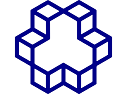 دانشگاه صنعتی خواجه نصیرالدین طوسیدانشکده مهندسی برقمعاونت پژوهشی دانشکده مهندسی برقدانشگاه صنعتی خواجه نصیرالدین طوسیدانشکده مهندسی برقمعاونت پژوهشی دانشکده مهندسی برقدرخواست برگزاری سمینار/ سخنرانیدرخواست برگزاری سمینار/ سخنرانیتاریخ:شماره:مشخصات برنامه: عنوان:مدت زمان ارائه:مشخصات برنامه: عنوان:مدت زمان ارائه:مشخصات برنامه: عنوان:مدت زمان ارائه:مشخصات برنامه: عنوان:مدت زمان ارائه:مشخصات برنامه: عنوان:مدت زمان ارائه:مشخصات سخنران:نام و نام خانوادگی:محل کار: سمت:مشخصات سخنران:نام و نام خانوادگی:محل کار: سمت:مشخصات سخنران:نام و نام خانوادگی:محل کار: سمت:مشخصات سخنران:نام و نام خانوادگی:محل کار: سمت:مشخصات سخنران:نام و نام خانوادگی:محل کار: سمت:اطلاعات برگزاری: تاریخ:                      روز هفته:                             ساعت:                        نوع پذیرایی پیشنهادی:حامیان معنوی (علاوه بر دانشکده):                مکان پیشنهادی کارشناس:اطلاعات برگزاری: تاریخ:                      روز هفته:                             ساعت:                        نوع پذیرایی پیشنهادی:حامیان معنوی (علاوه بر دانشکده):                مکان پیشنهادی کارشناس:اطلاعات برگزاری: تاریخ:                      روز هفته:                             ساعت:                        نوع پذیرایی پیشنهادی:حامیان معنوی (علاوه بر دانشکده):                مکان پیشنهادی کارشناس:اطلاعات برگزاری: تاریخ:                      روز هفته:                             ساعت:                        نوع پذیرایی پیشنهادی:حامیان معنوی (علاوه بر دانشکده):                مکان پیشنهادی کارشناس:اطلاعات برگزاری: تاریخ:                      روز هفته:                             ساعت:                        نوع پذیرایی پیشنهادی:حامیان معنوی (علاوه بر دانشکده):                مکان پیشنهادی کارشناس:اطلاع رسانی و تبلیغات:رسانه ایمیل پوستر بنر  سطح پوششدانشگاه  دانشکده  گروه ......... {گروههای مخاطب مشخص شود}سطح پوششدانشگاه  دانشکده  گروه ......... {گروههای مخاطب مشخص شود}مخاطباناعضای هیات علمی دانشجویان دکترا  دانشجویان کارشناسی ارشد   دانشجویان کارشناسی   کارمندان {حوزه کاری مشخص شود}مخاطباناعضای هیات علمی دانشجویان دکترا  دانشجویان کارشناسی ارشد   دانشجویان کارشناسی   کارمندان {حوزه کاری مشخص شود}دعوت کننده:                                             تاریخ:                                   امضاءدعوت کننده:                                             تاریخ:                                   امضاءدعوت کننده:                                             تاریخ:                                   امضاءدعوت کننده:                                             تاریخ:                                   امضاءدعوت کننده:                                             تاریخ:                                   امضاء